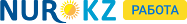 Директор  300 000 ₸/месяцПолная занятостьПереезд: Готов к переезду в АлматыГотов к командировкамдостигать новые навыкиТОО Геостройприбор Астана  (Нур-Султан (Астана))Менеджер по корпоративным клиентамавгуст 2016 – август 2017 (1 год 1 месяц)Обязанности:поиск клиентской базывыезды на строительные объектыреализация ТМЦснабжение ТМЦучет ТМЦТОО Центр крепежа.kz  (Нур-Султан (Астана))Исполняющий обязанности директора по развитиюдекабрь 2015 – июль 2016 (8 месяцев)Обязанности:управление персоналом, развития плана продажобучение сотрудниковпроведение переговоров с клиентами и поставщикамипривлечение новых клиентовоформление первичной документацийоткрытия нового магазинаправильное распределение работы филиалаинкассация ДС, введение кассовых операциисоставление договоров (контрактов), контроль дебиторской задолженностиТОО Центр крепежа.kz  (Усть-Каменогорск)Директор по развитиюмарт 2015 – ноябрь 2015 (9 месяцев)Обязанности:правильное распределение работы филиаламерчендайзингбухгалтерский учетмаркетинг, развития, повышение продажТОО Центр крепежа.kz  (Усть-Каменогорск)Управляющийапрель 2013 – март 2015 (2 года)Обязанности:открытие филиала с 0,прием сотрудников на работуобучение, организация оформление торгового зала, маркетингбухгалтерский учет, учет ТМЦраскручивание филиалаТОО Центр крепежа  (Алматы)Начальник отдела региональных продажноябрь 2011 – апрель 2013 (1 год 5 месяцев)Обязанности:ведение активных продажведение переговоров с клиентами и с поставщикамиоформление транспортных накладныхпервичная документацияведение дебиторской и кредиторской задолженностиучет ТМЦ на складах, вести учет ТМЦ по филиаламработа с АВС отчетупредоставление отчета в любой сложности руководствуТОО SHOKEL  (Алматы)Начальник отдела сбытасентябрь 2011 – октябрь 2011 (2 месяца)Обязанности:правильное планирование работы в отделеработа с клиентамиприем претензий от клиентовподача заявки в цехконтроль отгрузки ТМЦ по Казахстануприем на работу сотрудниковТОО Центр крепежа  (Алматы)Начальник отдела региональных продажиюнь 2009 – август 2011 (2 года 3 месяца)Обязанности:ведение активных продажведение переговоров с клиентами и с поставщикамиоформление транспортных накладныхпервичная документацияведение дебиторской и кредиторской задолженностиучет ТМЦ на складах, вести учет ТМЦ по филиаламработа с АВС отчетупредоставление отчета в любой сложности руководствуТОО Центр крепежа  (Алматы)Специалист отдела региональных продаждекабрь 2008 – июнь 2009 (7 месяцев)Обязанности:ведение активных продаж по Казахстануведение транспортно-логистических документовведения транспортно отгрузочных документовработа с рекламациямиработа с клиентами, ведение переговоровотгрузка крупных транспортных средств (контейнера и фур)ведения первичной документаций (рнк, счет-фактуры, счета на оплату, ККА, ПКО, РКО и многое другое)ТОО Центр крепежа  (Алматы)Кладовщикиюль 2008 – декабрь 2008 (6 месяцев)Обязанности:ведение складского учета ТМЦучет и аудитотгрузка и сборка товара, ведения инвентаризацийпроверка отгрузки ТМЦработа с рекламациямиотгрузка товара по КазахстануСредняя школа №125  (Алматы)Учитель информатикисентябрь 2007 – апрель 2008 (7 месяцев)Обязанности:ведение основ информатикипрофессиональное обучение информатикиоценка учениковведение планового обучениякалендарный планпроведение открытых уроковТОО LUK oil  (Алматы)Младший оператормарт 2007 – сентябрь 2007 (7 месяцев)Обязанности:заправка автотранспортасервисное обслуживаниеТОО Global oil LTD  (Алматы)Оператор АЗСфевраль 2006 – февраль 2007 (1 год 1 месяц)Обязанности:заправка автотранспортаприем бензовозаучет нефтепродуктасервисное обслуживаниеТОО Достык-АЗС  (Алматы)Оператор АЗСиюнь 2005 – сентябрь 2005 (3 месяца)Обязанности:заправка автотранспортаприем бензовозаоказание сервисного обслуживаниеОфисные программы 1С бухгалтерия торговляВысшее образованиеКазНПУ имени АбаяФизико-математическийАлматы •  2008Казахский - РоднойРусский - СвободноАнглийский - Ниже среднегоИскусство управленияCID Group •Год окончания:2009Клиент-ориентировочная компанияCID Group •Год окончания:2008Тренер по информационному обучениюМОН РК •Год окончания:2007О себеАвтомобильЕсть личный автомобильВодительское удостоверениеКатегория : B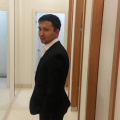 Бахытжан МукановДиректорВозраст: 4 июля 1986  (34 года)Город : Нур-Султан (Астана)Телефон: (777) 498-26-30, 8 775 439 91Email: Mukanov-bahytzha@mail.ruЖелаемая должностьЦельОпыт работы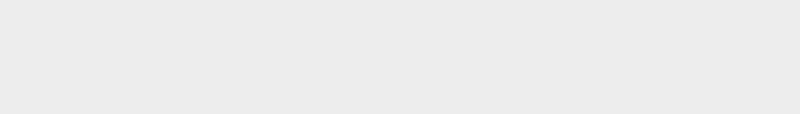 НавыкиОбразованиеЗнание языковКурсы, тренингиДополнительная информация